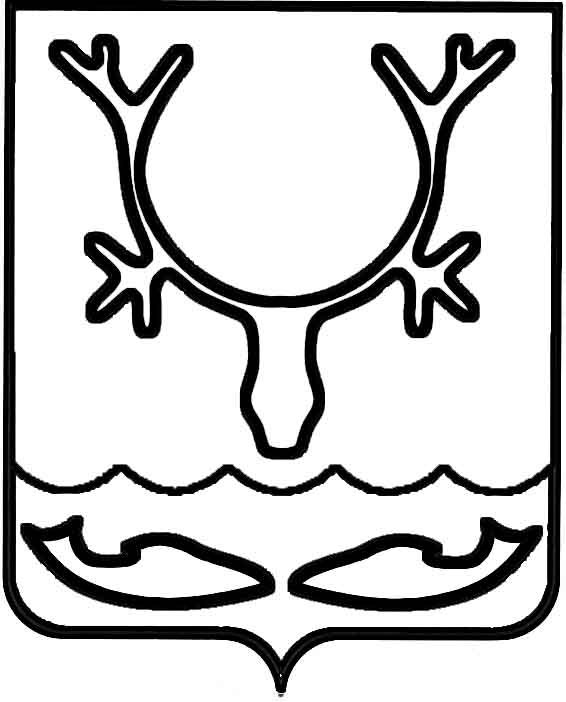 Администрация муниципального образования
"Городской округ "Город Нарьян-Мар"РАСПОРЯЖЕНИЕО внесении изменения в распоряжение Администрации муниципального образования "Городской округ "Город Нарьян-Мар"                  от 27.02.2023 № 111-рВнести изменение в распоряжение Администрации муниципального образования "Городской округ "Город Нарьян-Мар" от 27.02.2023 № 111-р 
"Об утверждении Положения об отделе муниципального архива управления делами Администрации муниципального образования "Городской округ "Город Нарьян-Мар", изложив приложение в новой редакции согласно Приложению к настоящему распоряжению. Приложениек распоряжению Администрациимуниципального образования"Городской округ "Город Нарьян-Мар"от 28.08.2023 № 469-р"ПриложениеУТВЕРЖДЕНОраспоряжением Администрации муниципального образования"Городской округ "Город Нарьян-Мар"от 27.02.2023 № 111-рПОЛОЖЕНИЕ 
ОБ ОТДЕЛЕ МУНИЦИПАЛЬНОГО АРХИВА УПРАВЛЕНИЯ ДЕЛАМИ АДМИНИСТРАЦИИ МУНИЦИПАЛЬНОГО ОБРАЗОВАНИЯ "ГОРОДСКОЙ ОКРУГ "ГОРОД НАРЬЯН-МАР"I. Общие положения1.1.	Положение об отделе муниципального архива управления делами Администрации муниципального образования "Городской округ "Город Нарьян-Мар" определяет статус отдела муниципального архива управлениями делами (далее – муниципальный архив), его задачи, функции, права, основы взаимодействия 
и ответственность. 1.2.	Муниципальный архив входит в состав Управления делами Администрации муниципального образования "Городской округ "Город Нарьян-Мар" (далее – Управление делами).1.3.	Муниципальный архив в своей деятельности руководствуется Конституцией Российской Федерации, федеральными законами и иными нормативными правовыми актами Российской Федерации, законами и нормативными правовыми актами Ненецкого автономного округа, Уставом муниципального образования "Городской округ "Город Нарьян-Мар" и нормативными правовыми актами органов местного самоуправления муниципального образования "Городской округ "Город Нарьян-Мар", иными правовыми актами Администрации города, 
а также настоящим Положением.1.4.	Муниципальный архив находится в прямом подчинении главе города 
Нарьян-Мара и непосредственном подчинении начальнику Управления делами. 1.5.	Муниципальный архив по вопросам, входящим в его компетенцию, взаимодействует со структурными подразделениями Администрации города, органами исполнительной власти Ненецкого автономного округа и другими государственными органами Ненецкого автономного округа, с федеральными государственными органами, органами государственной власти других субъектов Российской Федерации, органами местного самоуправления муниципального образования "Городской округ "Город Нарьян-Мар" и другими органами местного самоуправления других муниципальных образований, организациями и гражданами.II. Основные задачи муниципального архиваОсновными задачами муниципального архива являются:2.1. Хранение, комплектование (формирование), учет и использование архивных документов и архивных фондов:2.1.1.	органов местного самоуправления муниципального образования "Городской округ "Город Нарьян-Мар";2.1.2.	муниципальных унитарных предприятий, включая казенные предприятия, и муниципальных учреждений муниципального образования "Городской округ "Город Нарьян-Мар" (далее – муниципальные организации);2.1.3.	документов, образовавшихся в процессе деятельности и включенных 
в состав Архивного фонда Российской Федерации архивных документов, а также документов по личному составу ликвидированных негосударственных организаций, 
в том числе в результате банкротства, зарегистрированных на территории городского округа.2.2. Участие в выполнении иных задач Администрации города. 2.3. Осуществление рассмотрения обращений граждан, организаций 
по направлениям деятельности отдела, обеспечение контроля за соблюдением порядка, сроков рассмотрения, а также полноты ответов в соответствии с Федеральным законом от 02.05.2006 № 59-ФЗ "О порядке рассмотрения обращений граждан Российской Федерации".III. Функции муниципального архиваМуниципальный архив в соответствии с возложенными на него задачами осуществляет следующие функции:3.1.	Анализирует состояние архивного дела и документационного обеспечения на территории городского округа.3.2.	Разрабатывает и обеспечивает реализацию муниципальных целевых программ, а также перспективных и текущих планов развития и совершенствования архивного дела в городском округе.3.3.	Обеспечивает подготовку и в установленном порядке вносит                               на рассмотрение проекты муниципальных правовых актов по вопросам архивного дела и организации документов в делопроизводстве.3.4.	Составляет списки организаций – источников комплектования муниципального архива, согласованных с уполномоченным органом в сфере архивного дела в Ненецком автономном округе и утверждаемых Администрацией города, проводит систематическую работу по их уточнению.3.5.	Принимает, хранит, ведет учет и использует архивные документы 
и архивные фонды:3.5.1.	органов местного самоуправления муниципального образования "Городской округ "Город Нарьян-Мар";3.5.2.	муниципальных унитарных предприятий, включая казенные предприятия, и муниципальных учреждений муниципального образования "Городской округ "Город Нарьян-Мар" (далее – муниципальные организации);3.5.3.	документов, образовавшихся в процессе деятельности и включенных                           в состав Архивного фонда Российской Федерации архивных документов, документов по личному составу, а также архивных документов, сроки временного хранения которых не истекли при ликвидации негосударственных организаций, в том числе                  в результате банкротства, зарегистрированных на территории городского округа.3.6.	При наличии свободных площадей и соответствующих условий хранения муниципальный архив может осуществлять в установленном порядке прием                       на хранение:3.6.1.	документов Архивного фонда Российской Федерации действующих государственных и муниципальных организаций, общественных организаций 
и граждан по договору, заключенному с Администрацией города;3.6.2.	документов негосударственной части Архивного фонда Российской Федерации в порядке и на условиях договоров между собственниками документов 
и Администрацией города.3.7.	Рассматривает, дает заключения и представляет в уполномоченный орган 
в сфере архивного дела в Ненецком автономном округе поступившие:3.7.1.	от организаций – источников комплектования муниципального архива города Нарьян-Мара: описи дел постоянного хранения, по личному составу, научно-справочный аппарат, положения об экспертных комиссиях, архивах организаций, инструкции по делопроизводству, номенклатуры дел;3.7.2.	описи дел постоянного хранения и по личному составу, научно-справочный аппарат организаций, документы которых подлежат приему 
в муниципальный архив.3.8.	Организует и проводит совещания и семинары, оказывает консультативную и методическую помощь по вопросам организации делопроизводства и архивного дела организациям, расположенным на территории городского округа.3.9.	В установленном порядке проводит обследования состояния хранения, комплектования, учета и использования архивных документов в организациях – источниках комплектования архивного отдела, порядка их отбора и передачи                     на постоянное хранение, уничтожение.3.10.	Составляет планы и отчеты о деятельности муниципального архива, состоянии дел в архивной сфере городского округа для руководства Администрации города, уполномоченного органа в сфере архивного дела в Ненецком автономном округе.3.11.	Информирует Администрацию города, уполномоченный орган в сфере архивного дела в Ненецком автономном округе о фактах утраты, порчи, незаконного уничтожения документов в организациях, других нарушениях законодательства 
об архивном деле.3.12.	Предоставляет муниципальные услуги в сфере архивного дела и выдает 
в установленном порядке организациям и гражданам архивную информацию, в том числе архивные справки, архивные копии, архивные выписки.3.13.	Информирует организации о составе и содержании документов, хранящихся в муниципальном архиве, предоставляет в установленном порядке пользователям архивные документы или их копии, научно-справочный аппарат.3.14.	Организует использование архивных документов, находящихся 
на хранении в муниципальном архиве, обеспечивает подготовку документальных выставок, материалов для средств массовой информации и общественности, школьных уроков и т.д.3.15.	Организует своевременное рассмотрение предложений, заявлений, жалоб юридических и физических лиц по вопросам своей компетенции и принимает по ним меры. Проводит прием граждан по вопросам, относящимся к компетенции муниципального архива.3.16.	Внедряет в практику работы муниципального архива прогрессивные методы труда, в том числе автоматизированные технологии обработки и поиска документационной информации.3.17.	Выполняет в соответствии с действующим законодательством другие функции в пределах предоставленных ему полномочий.3.18.	Муниципальный архив имеет право давать рекомендации по вопросам архивного дела для учреждений, организаций и предприятий всех организационно-правовых форм, независимо от форм собственности, расположенных на территории городского округа.3.19.	Законом орган местного самоуправления городского округа может наделяться отдельными государственными полномочиями по хранению, комплектованию, учету и использованию архивных документов, относящихся                       к государственной собственности и находящихся на территории муниципального образования, с передачей необходимых для осуществления данных полномочий материально-технических и финансовых средств.3.20.	Участвует в выполнении иных функций Администрации города. IV. Права муниципального архива4.1.	Для решения поставленных задач и осуществления функций муниципальный архив вправе:4.1.1.	Запрашивать и получать в установленном порядке в государственных органах, органах местного самоуправления, структурных подразделениях Администрации города, учреждениях, предприятиях и организациях, от граждан необходимые сведения и материалы в пределах компетенции муниципального архива.4.1.2.	Осуществлять в установленном порядке взаимодействие 
с государственными органами, органами местного самоуправления, структурными подразделениями Администрации города, учреждениями, предприятиями 
и организациями, гражданами по вопросам, отнесенным к компетенции муниципального архива. 4.1.3.	Участвовать в совещаниях, рабочих группах, комиссиях по вопросам, отнесенным к компетенции муниципального архива, по согласованию 
с непосредственным руководителем.4.1.4.	Пользоваться в установленном порядке информационными базами данных Администрации города.4.1.5.	Вносить предложения по улучшению и совершенствованию организации работы муниципального архива4.1.6.	Привлекать к решению возложенных на муниципальный архив задач работников других отделов, управлений с согласия соответствующих руководителей.4.1.7.	Реализовывать в установленном порядке иные права для исполнения обязанностей, возложенных на муниципальный архив.V. Ответственность муниципального архива5.1.	Ответственность за качество и своевременность выполнения возложенных на муниципальный архив задач и функций несет начальник муниципального архива, 
а в случае его временного отсутствия лицо, исполняющее его обязанности.5.2.	Ответственность работников муниципального архива определяется федеральными законами и законом Ненецкого автономного округа о муниципальной службе, трудовым законодательством, трудовыми договорами, должностными инструкциями и иными локальными нормативными актами Администрации города, 
а также настоящим Положением.VI. Организация деятельности муниципального архива6.1.	Муниципальный архив возглавляет начальник отдела муниципального архива управления делами Администрации муниципального образования "Городской округ "Город Нарьян-Мар" (сокращенное наименование – начальник муниципального архива города Нарьян-Мара, начальник муниципального архива).6.2.	Начальник муниципального архива:- выполняет самостоятельно и организует выполнение работниками отдела распоряжений и поручений начальника управления делами в пределах компетенции отдела;- контролирует исполнение работниками отдела распоряжений и поручений начальника управления делами;- осуществляет другие функции, возложенные на отдел. 6.3.	Начальник муниципального архива является муниципальным служащим, 
а архивист муниципального архива замещает должность, не относящуюся 
к должностям муниципальной службы.6.4.	Начальник муниципального архива назначается на должность 
и освобождается от должности распоряжением главы города Нарьян-Мара.6.5.	Работники муниципального архива могут являться муниципальными служащими и работниками, замещающими должности, не относящиеся к должностям муниципальной службы.6.6.	Начальник муниципального архива назначается на должность 
и освобождается от должности распоряжением главы города Нарьян-Мара.6.7.	Начальник муниципального архива находится в прямом подчинении главе города Нарьян-Мара и непосредственном подчинении руководителю аппарата – управляющему делами и начальнику управления делами.6.8.	Начальник муниципального архива может иметь в подчинении заместителя начальника муниципального архива.6.9.	Начальник муниципального архива:- организует и планирует работу муниципального архива, определяет формы 
и методы его деятельности, обеспечивает реализацию задач, возложенных 
на муниципальный архив, несет персональную ответственность за их выполнение;- руководит деятельностью отдела, распределяет задания между работниками отдела и контролирует их исполнение;- вносит предложения начальнику Управления о поощрении работников муниципального архива и применении к ним мер дисциплинарного взыскания; - обеспечивает соблюдение работниками муниципального архива правил этики 
и делового поведения работников, замещающих в Администрации города должности, не относящиеся к должностям муниципальной службы, кодекса этики и служебного поведения муниципальными служащими, правил внутреннего трудового распорядка муниципальными служащими и работниками Администрации города;- осуществляет иные обязанности, необходимые для выполнения функций 
и задач муниципального архива.6.10. В период отсутствия начальника муниципального архива (отпуск, болезнь, пр.) его обязанности исполняет работник, назначенный в установленном порядке, который приобретает соответствующие права и несет ответственность за неисполнение или ненадлежащее исполнение обязанностей, возложенных на него в связи 
с замещением.".28.08.2023№469-рГлава города Нарьян-Мара О.О. Белак